Calendario Liturgico dal 8 al 15 Gennaio 2023                                      Parrocchia di Burcei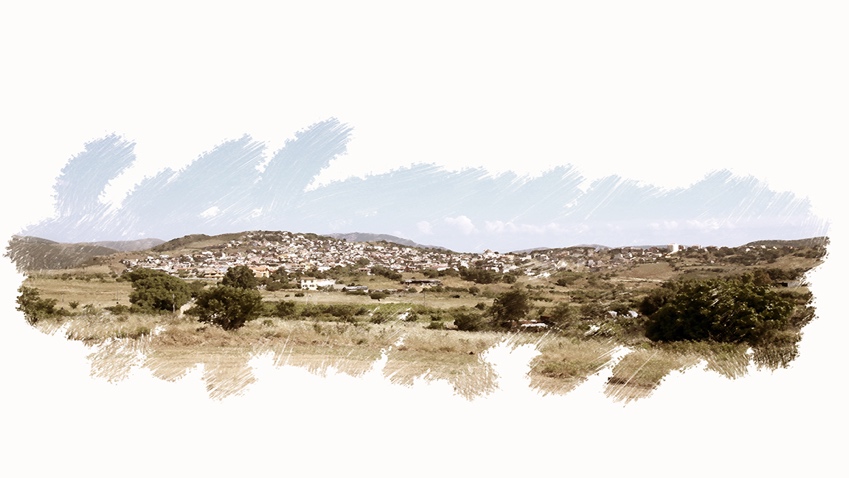 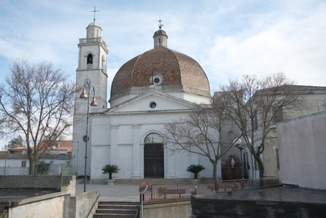 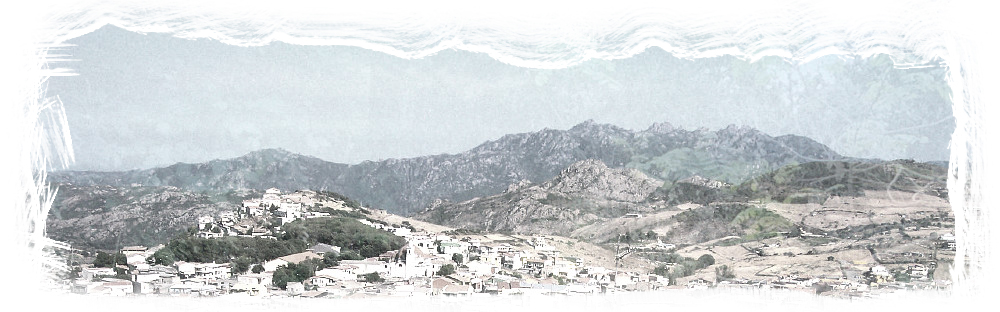 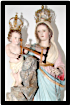                                                              Nostra Signora di Monserrato